Verksamhetsplan 2023 
Street Mentality Parkourklubb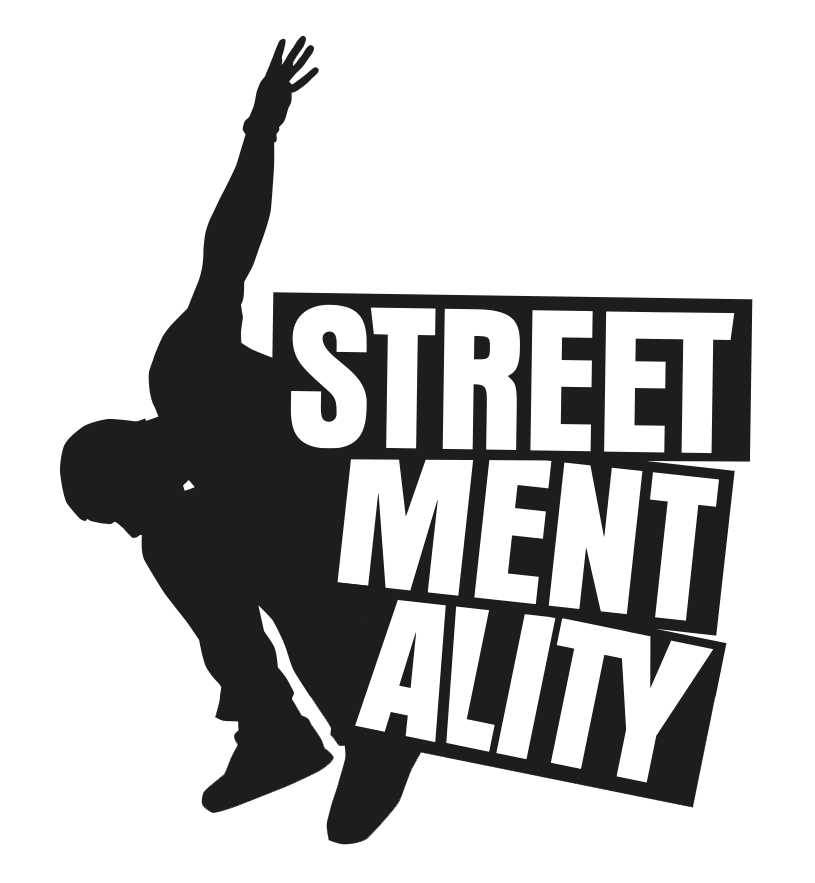 Street Mentality arbetar för…
att främja spontanidrotten – Vi skapar miljön, ungdomarna utformar aktiviteten.Vi vill att dagens ungdomar födda på 2000-talet ska kunna uppleva rörelse och glädje på deras villkor. Under nya former som lämpar sig för dagens samhälle.Genom att använda oss av Parkour, Freerunning & Tricking vill vi stärka barn och ungdomars psykiska, fysiska och sociala självkänsla utifrån individens behov och styrkor. Planer för åretUtveckla föreningens fyra principer: (1) av unga för unga, (2) nytänkande, (3) enkelt och praktiskt, för medlemmar och styrelsen, (4) digital media.Öka antalet grupper och tillfällen samt bredda utbudet för att kunna erbjuda träning åt alla som vill inom åldrarna 8-99 år med fokus på barn och ungdomar i Sundbyberg. Kvantitativt betyder det att på kort sikt bli över 600 aktiva och långsiktigt bli Sveriges största PKTR-förening med över 1000 medlemmar.Arbeta problemlösande och smart för att kunna erbjuda träning trots rådande pandemi. Ytterligare del i detta arbete handlar betyder att granska oss själva genom att arbeta normkritiskt och utveckla träningsmiljön med fokus på en inkluderande idrottsmiljö.Fortsätta jobba för att parkourhallen ska bli en mötesplats och samlingsplats för ungdomar. Genomföra renoveringar i Parkourhallen och gemensamma ytor i samråd med kommunen för att på sikt öka samarbetet med andra föreningar.  Fortsätta vara en stark samhällsaktör genom att vara en förening för alla och fokusera lite extra på ungdomar i socioekonomiskt svaga områden. Genomföra säkra tävlingar och event i Parkour/Freerunning och Tricking på sommaren eller hösten.Se över möjligheten att sponsra ledare/medlemmar för att främja deras utveckling och representera föreningen på lång sikt som en seriös aktör inom sporten. Fortsätta utveckla showgruppen för att på lång sikt bli en viktig och naturlig del av svensk underhållning. Erbjuda sportlov, påsklov, sommarlov, höstlov och jullovsläger som lockar alla våra medlemmar.Utbilda många flera unga tränare som har ett engagemang för Parkour och tricking.Genomföra en större studieresa med huvudtränare och styrelse som grund till inspiration för framtida utvecklingsmöjligheter för föreningen.Budget2023-03-29Ordförande William Karlsson		Ledamot Jonatan Peterson	Ledamot Per Beijar 		Ledamot Ahmed Al-BreihiBudget SMPK 2023INTÄKTERMedlemsavgifter95 000 kr Träningsavgifter1 045 000 kr Öppen träning40 000 kr Kommunala bidrag150 000 kr Kommunala projekt35 000 kr Statliga bidrag100 000 kr Idrottslyftet40 000 kr Försäljning kläder10 000 kr INTÄKTER TOTALT1 480 000 kr KOSTNADERMaterial100 000 kr Inköp fika5 000 kr Inköp tränarkläder20 000 kr Förbundsavgifter23 650 kr Redovisningstjänster75 000 kr Admin/Dataprogram/Bank5 000 kr Tävlingsgrupp/Resor110 000 kr Kost och logi5 000 kr Marknadsföring5 000 kr Lokalhyra20 000 kr Representation10 000 kr Försäkringar20 000 kr Bankkostnader5 000 kr Personalkostnader1 070 010 kr Utbildning10 000 kr Eget event20 000 kr Övriga kostnader5 000 kr KOSTNADER TOTALT1 478 660 kr RESULTAT6 340 kr 